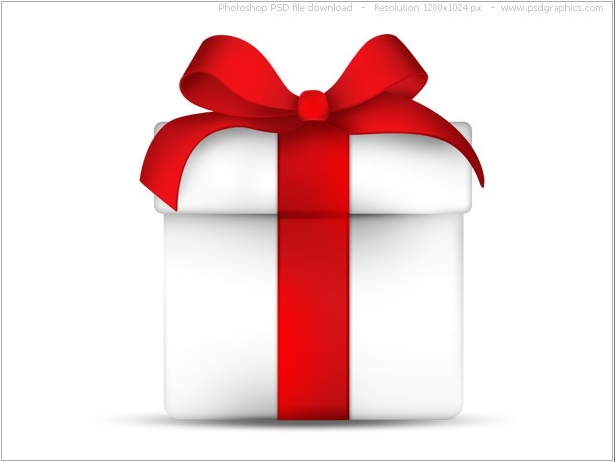 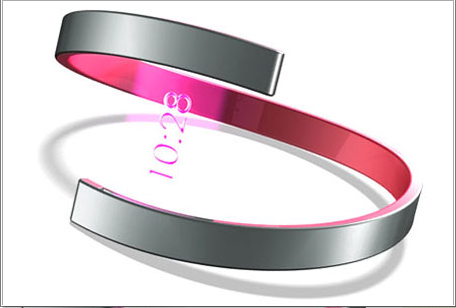 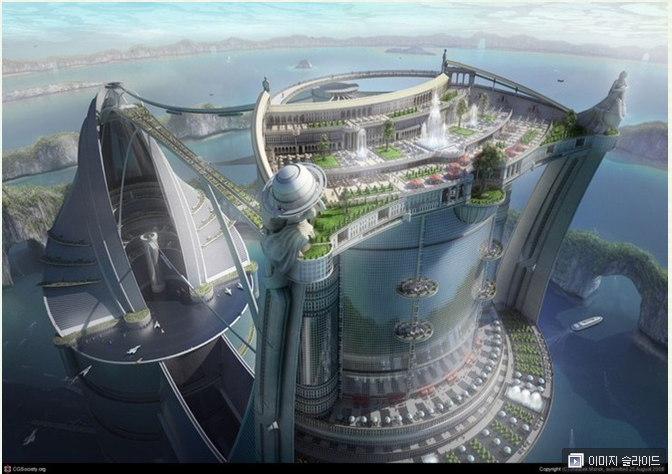 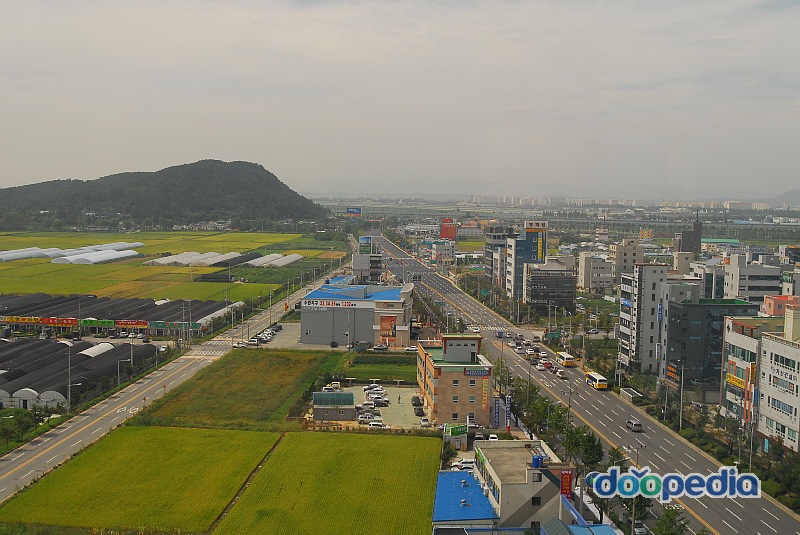 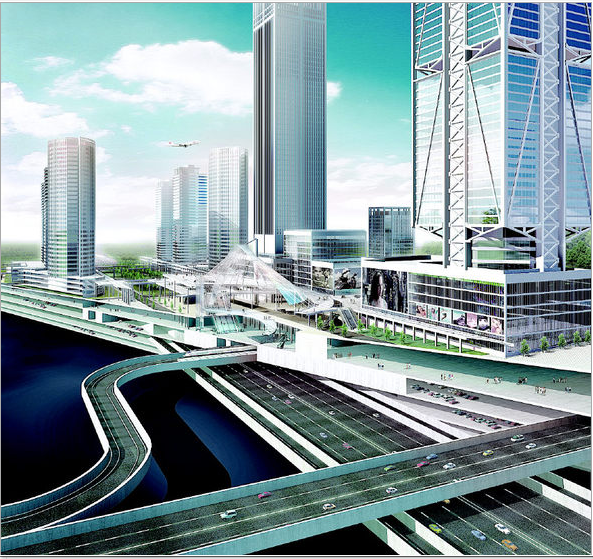 1) The train          at 11:45. 2) I             you with your homework after class.3) It           in the mountains tomorrow evening. 4) I am                  Languages at university next year.5) The English lesson          at 8:45.6) Wait! I              you to the station. 7) Watch out! You are                that car!8) The plane            at 6 o'clock.9) Listen! There's someone at the door. I            the door for you.